بسمه تعاليموضوع :آگهي فراخوان جهت منا قصه عمومي ( دو مرحله اي )مناقصه 116/98 تقاضاي شماره-AS  9440458  موضوع خريد:  INSERT  شركت مجتمع گاز پارس جنوبي در نظر دارد ،اقلام مورد نياز خود را از شركت‌هاي واجد صلاحيت و از طريق مناقصه عمومي با شرايط ذيل  تامين نمايد.  از متقاضياني كه توانايي احراز شرايط عمومي را داشته و قادر به ارائه مدارك مورد نياز ميباشند ، دعوت مي‌گردد حداكثر14 روز پس از درج آگهي نوبت دوممدارك، سوابق كاري و همچنين نامه اعلام آمادگي خود جهت شركت در اين مناقصه را به آدرس استان بوشهر ـ بندر عسلويه ـ منطقه ويژه اقتصادي انرژي پارس ـ شركت مجتمع گاز پارس جنوبي ـ پالايشگاه فاز 2و3 ـ مديريت بازرگاني ـ اداره  خريد ـ صندوق پستي 311-75391 تلفن:  77 & 07731312227 ،
 فاكس  :6-07737325434 جهت ارزيابي و تعيين صلاحيت ارسال نمايند (ارزيابي صلاحيت متقاضيان مطابق جدول شماره 7 صورت مي پذيرد)  .        اداره تداركات و امور كالاي اين مجتمع پس از بررسي و كنترل مدارك ارسالي ، نتيجه ارزيابي خود  را  بر اساس فرم ارزيابي اوليه تامين كنندگان كالا و شاخص هاي ارزيابي به اطلاع داوطلبان واجد صلاحيت خواهد رساند . (مناقصه فوق دو مرحله اي بوده و اسناد مناقصه تنها در صورت احراز صلاحيت در اختيار داوطلبان و اجد الشرايط قرار خواهد گرفت )    بديهيست شركت مجتمع گاز پارس جنوبي در كليه مراحل برگزاري مناقصه ( بررسي مدارك ، تعيين صلاحيت ، بررسي اسناد مالي و فني و ... )  و تحت هر شرايط مختار ميباشد . جهت استحضار داوطلبان محترم شركت در مناقصه مراحل برگزاري مناقصه عمومي دو مرحله اي بشرح ذيل مي‌باشد.1-دريافت نامه درخواست شركت در مناقصه و مدارك خواسته شده توسط اداره تداركات و امور كالا ( آخرين فرصت ارسال 14 روز پس از درج آگهي نوبت دوم )2- ارزيابي كيفي و تعيين صلاحيت شركت هاي داوطلب دريافت اسناد مناقصه (حداقل امتياز ارزيابي 50 مي باشد.)3-  توزيع اسناد  ومكاتبه با شركت هاي تعيين صلاحيت شده جهت دريافت اسناد مناقصه 4-دريافت پيشنهادات و ارجاع آنها به كميسيون مناقصات جهت تشكيل جلسه  بازگشايي پاكت فني 5-ارجاع پيشنهادات فني به كميته فني بازرگاني جهت بررسي و انتخاب واجدين شرايط فني 6-دعوت از شركتهاي واجد شرايط فني ، جهت حضور در جلسه گشايش پاكات مالي 7- اعلام برنده مناقصه و انجام مكاتبات تكميلي جهت عقد قرارداد 8- با  عنايت  به چاپ نوبت دوم آگهي مناقصه فوق الذكر در روزنامه .............. مورخ ........... ، آخرين مهلت ارسال اسناد و مدارك فوق الذكر  تاريخ ........ مي باشد . مشخصات اقلام :INSERTتوجه : مشخصات كامل و دقيق اقلام  مورد نياز در اسناد مناقصه قيد گرديده و در اختيار تامين كنندگان واجد شرايط و تعيين صلاحيت شده  قرار خواهد گرفت .روابط عمومي شركت مجتمع گاز پارس جنوبي   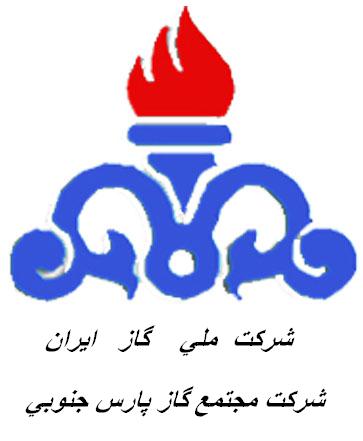 تهیه و تدوین : کمیته فنی بازرگانی شرکت مجتمع گاز پارس جنوبياطلاعات کلی مناقصه گزار  :امضاء و مهر تامین کننده :معیارهای ارزیابی کیفی تامین کننده (تامين كننده / فروشنده)براساس ماده 24 آیین نامه اجرایی بند ج ماده 12 قانون برگزاري مناقصات – ارزیابی کیفی تامین کنندگان صورت می پذیرد .در خاتمه تامین کننده / تامين كننده اعلام می نماید که : اظهارات و اطلاعات مندرج دربرگ هاي استعلام ارزیابی کیفی تامین کنندگان از هر لحاظ صحیح بوده و متعهد می شود که تمام مدارك لازم را ارائه نماید. تکمیل و ارائه این فرمها و مدارك مربوطه هیچگونه حق یا تعهدي در خصوص شرکت در مناقصه ایجاد نخواهد کرد و سازمان در رد یا قبول پیشنهادات مختار خواهد بود.حداقل امتياز قابل قبول 50 مي باشد.امضاء و مهر  تامين كننده:فرم شماره 1: معیار ارزیابی توان مالی  *  براي رديف 4 تأییدیـه از بانـک یا مؤسسه مالـی مربـوطه طبق فرم صفحه بعد  ارسال گردد.ارائه اصل تاييديه به نام مجتمع گاز پارس جنوبي ضروري مي باشد. در صورت عدم  اعلام زمان اعتبار در نامه بانك تاييديه ياد شده حد اكثر به مدت يك سال معتبر مي باشد.ارائه حداقل یکی از مدارك ردیفهای 1 الی  4 این جدول جهت ارزیابی توان مالی الزامی است. حد اکثر امتیاز در صورتی احراز خواهد شد که  بيست برابر مبلغ ضمانت نامه مندرج در آگهي ارزيابي كيفي  مناقصه معادل و یا کمتر از یکی ازمقادیر ردیفهاي 1 الی 4باشد،در غیر این صورت امتیاز توان مالی به تناسب کاهش می یابد. *  در ضمن ارائه برگ مالیات  قطعی عملکرد سازمان امور مالیاتی کشور مربوط به سالهای مذکور ، ممهور به مهر اداره مالیات و دارائی و مدارک مستند پرداخت مالیات الزامیست. امضاء و مهر  تامين كننده:فرم شماره 2: ارزیابی مشتریان قبلی ، حسن شهرت وسابقه کار با مراکز صنعتی مخصوصاً وزارت نفت و شرکت مجتمع گاز پارس جنوبي مرتبط با تقاضا:امتیاز ارزیابی مشتریان قبلی باتوجه به مواردی نظیر حسن انجام کار (کیفیت کالا، عملکرد در دوره بهره برداری، کیفیت خدمات پشتیبانی و انجام بموقع تعهدات) و موارد مندرج در جدول ذیل تعیین میگردد. میانگین امتیاز ارزیابی مشتریان قبلی در حداکثر پنج سال گذشته ملاک تعیین امتیاز یاد شده خواهد بود.ارزیابی مشتریان قبلی از طریق خود اظهاری و ارائه مدارک لازم و با تشخیص مناقصه گزار قابل پذیرش می باشد.چهار کار در پنج سال گذشته، متناسب با تعداد برگه هاي حسن انجام كار در صورتيكه برگه هاي حسن سابقه از شركت هاي تابعه وزارت نفت ارائه گردد نمره كامل اختصاص خواهد يافت در صورت ارائه حسن سابقه از خريداران دولتي  براي هر برگه حسن سابقه حد اكثر 20 نمره اختصاص خواهد يافت.در صورت ارائه حسن سابقه از ساير  خريداران   براي هر برگه حسن سابقه حد اكثر 10 نمره اختصاص خواهد يافت.تكميل جدول و ارائه مستندات آیتمهای مندرج در جدول الزامیست.امضاء و مهر  تامين كننده:فرم شماره 3: استاندارد هاي تولید و نظام کیفیتارزیابی استانداردها باتوجه به استانداردهای مورد قبول منوط به احراز يكي از عوامل  رديف هاي 2و 3  می باشد و رد هریک از عوامل موجب عدم ارزیابی و حذف تامين كننده از ارزیابی صلاحیت خواهد بود. ضمناً استاندارد مورد استفاده می بایست مطابق با استاندارد ذکر شده در تقاضا یا فرم ارزیابی فنی باشد.1- استانداردهای اعلام شد ه عبارت است از:استانداردهای قابل قبولاستاندارهای کیفیت نظیر سري  OHSAS 18000،ISO 9000،ISO 14000 و سایر گواهینامه هاي معتبر کیفیت.استانداردهای وزارت نفتIGS ,IPS) )،  مؤسسه استاندارد و تحقیقات صنعتی ایراناستانداردهای ملی یا تخصصی کشورهای صنعتی مانند:  ,BS,JIS,DIN,ANSI,ASME,ASTM,API,IEC,ISO,IEEE,VDE,ASHARE 52.2, EN779,EN1568,NFPA, 60116, 6016Aو ساير استانداردها ملي و علامتهاي استاندار تشويقيتذکر:   ارزيابي در اين مرحله از طريق خود اظهاري و ارائه مدارك لازم از قبيل  دستور العمل ساخت و با تشخيص مناقصه گزار قابل پذيرش مي باشد.درج مشخصات گواهينامه هاي كيفيت در رديف 1 جدول الزامي است.درج استاندارد هاي توليد يا مشخصات پروانه بهره برداري در رديف 2 الزامي استامضاء و مهر تامين كننده:فرم شماره 4 : داشتن تجربه، دانش و سابقه کار مرتبط با موضوع مناقصه( قراردادهاي منعقده با مشتریان عمده مرتبط با موضوع مناقصه در پنج سال گذشته) براي هر قرار داد مشابه متناسب با مبلغ قرار داد حد اكثر  25 امتياز تعلق خواهد گرفت.براي هر قرار داد نيمه مشابه  متناسب با مبلغ قرار داد حد اكثر  70%   امتياز مشابه  تعلق خواهد گرفت. تكميل جدول و ارائه مستندات آیتمهای مندرج در جدول الزامیست.ارائه تصویر صفحاتی از قراردادهاي منعقده جدول فوق که مشخص کننده قسمت هاي :طرفین قرارداد ، موضوع قرارداد ،مبلغ قرارداد، مدت قرار داد وصفحه مربوط به امضاء قرارداد باشد،الزامی است.              امضاء و مهر تامين كننده:فرم شماره 5: معیار ارزیابی نحوه تضمین کیفیت محصولات و خدمات پس از فروش (گارانتی و وارانتی)ارائه مستندات حداقل یکی از کارهای انجام شده الزامیست.              امضاء و مهر تامين كننده:فرم شماره 6: ظرفیت تولیدپيشنهادات نمايندگي هاي وابسته به توليدهاي معتبر داخلي مورد تائيد است.امتیاز ظرفیت تولید براساس پروانه ها یا مجوزهای تولید و بر اساس خود اظهاري تعيين مي گردد درصورت لزوم صحت خود اظهاري از طريق  بازدید تعیین خواهد گرديد.تبصره 1 : شرکتهای تأیید صلاحیت شده بایستی ظرفیت آماده داشته باشند.(ظرفیت تولید آماده = میزان تعهد شده برای قراردادهای در دست اجرا – ظرفیت تولید(تبصره 2:  درصورتی که میزان درخواست واحدها از ظرفیت تولید آماده بیشتر باشد شرکت مربوطه حق حضور در مناقصه مربوطه را نخواهد داشت.تبصره 3:  متناسب با  ظرفيت توليد آماده، حد اكثر تا دو برابر ظرفيت   به مناقصه گر امتياز اختصاص مي يابد. امضاء و مهر تامین کننده :شرايط شركت در مناقصهمدارك مورد نيازداشتن شخصيت حقوقي/ يا حقيقي1.ارسال نامه اعلام آمادگي  و درج شناسه ملي جهت شركت  در مناقصه2.ارائه تاييديه از اداره ثبت شركتها مبني بر آخرين  تغييرات و اساسنامه شركت بهمراه نشاني دقيق شركت/كارخانه براي اشخاص حقوقي3.ارائه جواز كسب  از صنف  مربوط به اقلام مورد نياز مجتمع گاز پارس جنوبي براي اشخاص حقيقيداشتن توانايي مالي براي تامين اقلام و  ارائه ضمانت بانكي با عنوان شركت در فرآيند ارجاع كار و يا واريز وجه نقد جهت شركت در مناقصه به مبلغ 000/000/340 ريالارائه يكي از مدارك ذيل جهت ارزيابي توانايي مالي مطابق فرم شماره 11.يكصد برابر ماليات متوسط ساليانه مستند به اسناد ماليتهاي قطعي و علي الحساب پرداخت شده2.25 %   فروش آخرين سال توليد مستند به قراردادها و اسناد فروش يا صورتهاي مالي تأييد شده در پنج سال گذشته3. ده درصد دارايي‌هاي ثابت مستند به اظهارنامه رسمي يا گواهي بيمه دارايي‌ها4. حداكثر اعتباري كه مناقصه گر قادر به اخذ آن از بانك ها يا موسسات مالي و اعتباري معتبر مي باشد.حسن شهرت-ارزيابي مشتريان قبلي و سابقه كار با مراكز صنعتي معتبر خصوصا وزارت نفت و مجتمع گاز پارس جنوبي1.تكميل فرم خود اظهاري  شماره 22.ارائه تاييديه يا رضايتنامه از مشتريا ن قبلياستاندارد بودن توليد،نظام كيفيت1.ارائه گواهينامه هاي مربوطه جهت ارزيابي مطابق فرم شماره 3داشتن تجربه و دانش  لازم،سابقه كار مرتبط با موضوع مناقصه1.ارائه مدارك مثبته  و قراردادهاي منعقده در خصوص ساخت و يا تامين كالاهاي مشابه با موضوع مناقصه  با توجه به فرم شماره 4نحوه تضمين كيفيت محصولات و خدمات(گارانتي و وارانتي)1.تكميل فرم شماره 5ظرفيت توليد1.تكميلفرم شماره  6داشتن توانايي ارائه پيشنهادات فني و مالي در مدت زمان حداكثر 14 روزنام : شرکت مجتمع گاز پارس جنوبينشانی : عسلويه- فاز 2و3تلفن :  07731312229شماره مناقصه :                                 شماره تقاضا : -AS  9440458موضوع مناقصه : INSERTبرگه هاي تکمیل شده استعلام ارزیابی کیفی میبایست  به انضمام مدارك درخواست شده این استعلام وفراخوان ارزیابی کیفی در موعد مقرر به آدرس استان بوشهر – بندر عسلويه –مجتمع گاز پارس جنوبي-پالايشگاه دوم-ساختمان مركزي ستاد-طبقه دوم-اتاق 217   ارسال گردد. از مناقصه گران محترم خواهشمند است برگه هاي تکمیل شده استعلام ارزیابی کیفی، مدارك و مستندات مورد نیاز را به صورت منظم و جداگانه وبه ترتیب مدارك درخواست شده در جدول هاي شش گانه در یک جلد كتابچه صحافي شده  قرار دهند. بدیهی است به مدارکی که ناقص بوده یا خارج از وقت مقرر دریافت شوند، ترتیب اثر داده نمی شود.برگه هاي تکمیل شده استعلام ارزیابی کیفی میبایست  به انضمام مدارك درخواست شده این استعلام وفراخوان ارزیابی کیفی در موعد مقرر به آدرس استان بوشهر – بندر عسلويه –مجتمع گاز پارس جنوبي-پالايشگاه دوم-ساختمان مركزي ستاد-طبقه دوم-اتاق 217   ارسال گردد. از مناقصه گران محترم خواهشمند است برگه هاي تکمیل شده استعلام ارزیابی کیفی، مدارك و مستندات مورد نیاز را به صورت منظم و جداگانه وبه ترتیب مدارك درخواست شده در جدول هاي شش گانه در یک جلد كتابچه صحافي شده  قرار دهند. بدیهی است به مدارکی که ناقص بوده یا خارج از وقت مقرر دریافت شوند، ترتیب اثر داده نمی شود.اطلاعات کلی تامین کننده :نام شرکت:                                                                   شماره ثبت شرکت                                                 : تاریخ و محل ثبت شرکت                                        : تلفن:موضوع فعالیت شرکت)طبق اساسنامه                                                                                                                                                          : ( نمابر :نشانی اینترنتی:                                                                             پست الکترونیک:                                                                                         کد اقتصادي:نشانی شرکت                                                                                                                              : شناسه ملی :                                          شماره پروانه بهره برداري:نام ونام خانوادگی مدیر عامل                                        : نام پدر:                                  شماره شناسنامه                             : تاریخ و محل تولد :                                         محل صدور:کد ملی                        :                            تلفن همراه:                                            مدرك تحصیلی :                                                                         رشته تحصیلی :تذکر : ارائه تصویر اساسنامه، آگهی تأسیس و آخرین تغییرات شرکت در روزنامه رسمی ، پروانه بهره برداري به همراه شناسه ملی و کد اقتصادي الزامی است.همچنین ارائه تصویر کارت ملی و شناسنامه مدیر عامل ضروري می باشد. تمامی برگه هاي استعلام ارزیابی کیفی باید به امضاء صاحب/ صاحبان مجاز طبق اساسنامه وآگهی آخرین تغییرات و مهر شرکت رسانده شود.اطلاعات کلی تامین کننده :نام شرکت:                                                                   شماره ثبت شرکت                                                 : تاریخ و محل ثبت شرکت                                        : تلفن:موضوع فعالیت شرکت)طبق اساسنامه                                                                                                                                                          : ( نمابر :نشانی اینترنتی:                                                                             پست الکترونیک:                                                                                         کد اقتصادي:نشانی شرکت                                                                                                                              : شناسه ملی :                                          شماره پروانه بهره برداري:نام ونام خانوادگی مدیر عامل                                        : نام پدر:                                  شماره شناسنامه                             : تاریخ و محل تولد :                                         محل صدور:کد ملی                        :                            تلفن همراه:                                            مدرك تحصیلی :                                                                         رشته تحصیلی :تذکر : ارائه تصویر اساسنامه، آگهی تأسیس و آخرین تغییرات شرکت در روزنامه رسمی ، پروانه بهره برداري به همراه شناسه ملی و کد اقتصادي الزامی است.همچنین ارائه تصویر کارت ملی و شناسنامه مدیر عامل ضروري می باشد. تمامی برگه هاي استعلام ارزیابی کیفی باید به امضاء صاحب/ صاحبان مجاز طبق اساسنامه وآگهی آخرین تغییرات و مهر شرکت رسانده شود.ردیفشرح معیارهاوزن شاخص( B)امتیاز کسب شده از فرمهای 1  تا 6 A))(توسط فروشنده محاسبه و تكميل شود)امتیاز کسب شده A× B /100(توسط فروشنده محاسبه و تكميل شود)امتیاز کسب شده از فرمهای 1  تا 6 A))محاسبه شده توسط كميته فني بازرگانيامتیاز کسب شده نهاییA× B /100محاسبه شده توسط كميته فني بازرگانيملاحظاتامتیازات از جداول و مدارک ذیل استخراج می گردد.1توان مالی 30فرم شماره 1(صفحه ..  كتابچه)2ارزیابی مشتریان قبلی، حسن سابقه و   شهرت  به همراه سابقه کار با مراکز صنعتی معتبر خصوصاً وزارت نفت.20فرم شماره 2(صفحه ..  كتابچه)3استاندارد هاي تولید و نظام کیفیت10فرم شماره 3(صفحه ..  كتابچه)4داشتن تجربه، دانش  و سابقه کار مرتبط با موضوع مناقصه30فرم شماره 4(صفحه ..  كتابچه)5نحوه تضمین کیفیت محصولات و خدمات (گارانتی و وارانتی)10فرم شماره 5(صفحه ..  كتابچه)6ظرفیت تولید0فرم شماره 6(صفحه ..  كتابچه)جمع100ردیفشرحشرحمبالغ به میلیون ریال مربوط به سالمبالغ به میلیون ریال مربوط به سالمبالغ به میلیون ریال مربوط به سالمبالغ به میلیون ریال مربوط به سالمبالغ به میلیون ریال مربوط به سالامتیاز کسب شده (توسط فروشنده محاسبه شود)امتیاز نهايي کسب شدهردیفشرحشرح13941395139613971398متوسط ماليات 5 سالهامتیاز کسب شده (توسط فروشنده محاسبه شود)امتیاز نهايي کسب شده1یکصد برابر مالیات متوسط سالانه، مستند به اسناد مالیاتهاي قطعی و علی الحساب پرداخت شدهیکصد برابر مالیات متوسط سالانه، مستند به اسناد مالیاتهاي قطعی و علی الحساب پرداخت شده2بیست و پنج درصد فروش  آخرين سال توليد  مستند به قراردادها و اسناد فروش با صورتهاي مالی تأیید شدهبیست و پنج درصد فروش  آخرين سال توليد  مستند به قراردادها و اسناد فروش با صورتهاي مالی تأیید شده3ده درصد داراییهاي ثابت،مستند به اظهارنامه رسمی یا گواهی بیمه داراییهاده درصد داراییهاي ثابت،مستند به اظهارنامه رسمی یا گواهی بیمه داراییها4حداکثر اعتباري که مناقصه گر قادر به اخذ آن از بانکها یا موسسات مالی و اعتباري معتبر می باشدحداکثر اعتباري که مناقصه گر قادر به اخذ آن از بانکها یا موسسات مالی و اعتباري معتبر می باشدحد اكثر امتيازاتحد اكثر امتيازاتموضوع مناقصه:به شماره: مناقصه:شركت مجتمع گاز پارس جنوبي با سلام در ذيل اطلاعات حساب‌هاي  بانكي و اعتبار شركت                                                     مناقصه‌گر متقاضي حضور در مناقصات آن شركت نزد اين بانك، جهت اطلاع و بهره برداري لازم اعلام مي‌گردد.اطلاعات گردش حسابهاي فعال شركت                                                                                                          براي دوره زماني يك سال قبل از تاريخ صدور نامه تاييد اعتبار بانكيميزان ضمانت نامه هاي فعال برابر است با                                                                                             ريالشركت مذكور داراي اعتبار مالي تا سقف                                                              (به عدد) ريال                                            (به حروف) ريال نزد
بانك                                                    شعبه                                  به شماره                         بوده و اعتبار مالي آن شركت  تا سقف اعلام شده مورد تائيد مي‌باشد.موضوع مناقصه:به شماره: مناقصه:شركت مجتمع گاز پارس جنوبي با سلام در ذيل اطلاعات حساب‌هاي  بانكي و اعتبار شركت                                                     مناقصه‌گر متقاضي حضور در مناقصات آن شركت نزد اين بانك، جهت اطلاع و بهره برداري لازم اعلام مي‌گردد.اطلاعات گردش حسابهاي فعال شركت                                                                                                          براي دوره زماني يك سال قبل از تاريخ صدور نامه تاييد اعتبار بانكيميزان ضمانت نامه هاي فعال برابر است با                                                                                             ريالشركت مذكور داراي اعتبار مالي تا سقف                                                              (به عدد) ريال                                            (به حروف) ريال نزد
بانك                                                    شعبه                                  به شماره                         بوده و اعتبار مالي آن شركت  تا سقف اعلام شده مورد تائيد مي‌باشد.موضوع مناقصه:به شماره: مناقصه:شركت مجتمع گاز پارس جنوبي با سلام در ذيل اطلاعات حساب‌هاي  بانكي و اعتبار شركت                                                     مناقصه‌گر متقاضي حضور در مناقصات آن شركت نزد اين بانك، جهت اطلاع و بهره برداري لازم اعلام مي‌گردد.اطلاعات گردش حسابهاي فعال شركت                                                                                                          براي دوره زماني يك سال قبل از تاريخ صدور نامه تاييد اعتبار بانكيميزان ضمانت نامه هاي فعال برابر است با                                                                                             ريالشركت مذكور داراي اعتبار مالي تا سقف                                                              (به عدد) ريال                                            (به حروف) ريال نزد
بانك                                                    شعبه                                  به شماره                         بوده و اعتبار مالي آن شركت  تا سقف اعلام شده مورد تائيد مي‌باشد.موضوع مناقصه:به شماره: مناقصه:شركت مجتمع گاز پارس جنوبي با سلام در ذيل اطلاعات حساب‌هاي  بانكي و اعتبار شركت                                                     مناقصه‌گر متقاضي حضور در مناقصات آن شركت نزد اين بانك، جهت اطلاع و بهره برداري لازم اعلام مي‌گردد.اطلاعات گردش حسابهاي فعال شركت                                                                                                          براي دوره زماني يك سال قبل از تاريخ صدور نامه تاييد اعتبار بانكيميزان ضمانت نامه هاي فعال برابر است با                                                                                             ريالشركت مذكور داراي اعتبار مالي تا سقف                                                              (به عدد) ريال                                            (به حروف) ريال نزد
بانك                                                    شعبه                                  به شماره                         بوده و اعتبار مالي آن شركت  تا سقف اعلام شده مورد تائيد مي‌باشد.مهر و امضاء صاحبان مجاز امضاء مناقصه گرمهر و امضاء مجاز  بانك / موسسه مالي و اعتباري مهر و امضاء سرپرستي حوزه يا استان(بانك/موسسه مالي و اعتباري)نام و نام خانوادگيمهر وامضاء تاريخ:نام و نام خانوادگيمهر و امضاء تاريخ:نام و نام خانوادگيمهر و امضاء تاريخ در صورتيكه حساب شركت مناقصه گر نزد موسسه مالي و اعتباري باشد، لازم است تا نام آن  موسسه مالي و اعتباري در ليست موسسات مورد تائيد بانك مركزي جمهوري اسلامي ايران قرار گرفته باشد.ردیفموضوع قرارداد فروش/ساختنام شركت صادر كنندهشرح کالاي فروش رفتهتاریخ فروشنام ، نشانی و مقام مطلع خریدارتلفن/ فاکس خریداروزنامتیاز کسب شده(A)125225325425جمع امتیازاتجمع امتیازاتجمع امتیازاتجمع امتیازاتجمع امتیازاتجمع امتیازاتجمع امتیازات100شرح  استاندارد هاي تولید و كيفيتوزن هر معيارامتياز1استاندارد کیفیت1002استاندارد تولید0جمعجمع100ردیفموضوع قرارداد فروش/ساختمبلغ قرارداد(میلیون ریال(شرح کالاي فروش رفتهتاریخ فروشنام ، نشانی و مقام مطلع خریدارتلفن/ فاکس خریداروزن هر معيار(100-0)امتیاز کسب شده(A)125225325425كفايت كاركنان كليديكفايت كاركنان كليديكفايت كاركنان كليديكفايت كاركنان كليديكفايت كاركنان كليديكفايت كاركنان كليديكفايت كاركنان كليدي0جمع امتیازاتجمع امتیازاتجمع امتیازاتجمع امتیازاتجمع امتیازاتجمع امتیازاتجمع امتیازات100شرح امتیازدهی  تضمین کیفیت خدمات و محصولاتشرح امتیازدهی  تضمین کیفیت خدمات و محصولاتشرح امتیازدهی  تضمین کیفیت خدمات و محصولاتشرح امتیازدهی  تضمین کیفیت خدمات و محصولاتشرح امتیازدهی  تضمین کیفیت خدمات و محصولاتردیفشرحمستندات ورویه هاوزن هر معیار (100-0)امتیاز کسب شده (A)1تضمین محصولات و گارانتی502تامین خدمات پس از فروش (وارانتی) در محل استفاده203بسته بندی و حمل و نقل204نصب و راه اندازي05آموزش بهره برداری، نگهداری و تعمیرات06داشتن نمايندگي از توليد كننده  اصلي يا توليد كننده بودن107داشتن دفتر در شهرستان عسلويه0جمعجمعجمع100ردیفظرفيت توليدامتيازقرارداد هاي در دست اجراظرفيت توليد آماده1100تاييد كنندگان تاييد كنندگان